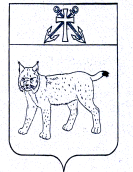 УСТЬ-КУБИНСКИЙ МУНИЦИПАЛЬНЫЙ ОКРУГПРЕДСТАВИТЕЛЬНОЕ СОБРАНИЕРЕШЕНИЕс. Устьеот 25.04.2024										 № 34Об отчете главы Усть-Кубинского муниципального округа о результатах своей деятельности, деятельности администрации Усть-Кубинского муниципального округа за 2023 годВ соответствии со ст. 42 Устава округа Представительное Собрание округаРЕШИЛО:1. Утвердить отчет главы Усть-Кубинского муниципального округа о результатах своей деятельности, деятельности администрации Усть-Кубинского муниципального округа за 2023 год с оценкой «удовлетворительно».2. Настоящее решение вступает в силу со дня его подписания и подлежит официальному опубликованию.Председатель Представительного Собрания округа	                                                   М.П. Шибаева